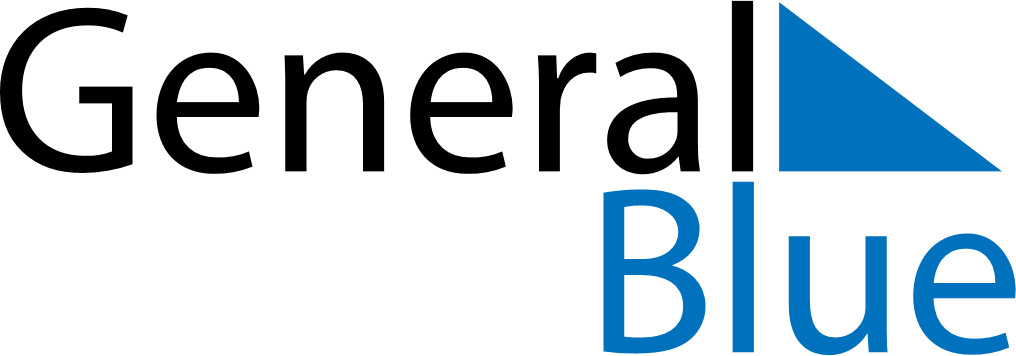 September 2026September 2026September 2026September 2026ChileChileChileSundayMondayTuesdayWednesdayThursdayFridayFridaySaturday1234456789101111121314151617181819National holidayNational holidayArmy Day202122232425252627282930